به نام ایزد  دانا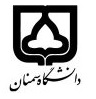 (کاربرگ طرح درس)                   تاریخ بهروز رسانی:               دانشکده     علوم انسانی                                               نیمسال دوم سال تحصیلی 98-1397بودجهبندی درسمقطع: کارشناسیکارشناسی ارشد  دکتری□مقطع: کارشناسیکارشناسی ارشد  دکتری□مقطع: کارشناسیکارشناسی ارشد  دکتری□تعداد واحد: نظری2 عملی...تعداد واحد: نظری2 عملی...فارسی: فیزیولوژی فعالیت بدنی زنان و سالمندان و افراد خاصفارسی: فیزیولوژی فعالیت بدنی زنان و سالمندان و افراد خاصنام درسپیشنیازها و همنیازها:پیشنیازها و همنیازها:پیشنیازها و همنیازها:پیشنیازها و همنیازها:پیشنیازها و همنیازها:لاتین:لاتین:نام درسشماره تلفن اتاق: 217شماره تلفن اتاق: 217شماره تلفن اتاق: 217شماره تلفن اتاق: 217مدرس/مدرسین: روح الله حق شناسمدرس/مدرسین: روح الله حق شناسمدرس/مدرسین: روح الله حق شناسمدرس/مدرسین: روح الله حق شناسمنزلگاه اینترنتی:منزلگاه اینترنتی:منزلگاه اینترنتی:منزلگاه اینترنتی:پست الکترونیکی: rhm@semnan.ac.irپست الکترونیکی: rhm@semnan.ac.irپست الکترونیکی: rhm@semnan.ac.irپست الکترونیکی: rhm@semnan.ac.irبرنامه تدریس در هفته و شماره کلاس:برنامه تدریس در هفته و شماره کلاس:برنامه تدریس در هفته و شماره کلاس:برنامه تدریس در هفته و شماره کلاس:برنامه تدریس در هفته و شماره کلاس:برنامه تدریس در هفته و شماره کلاس:برنامه تدریس در هفته و شماره کلاس:برنامه تدریس در هفته و شماره کلاس:اهداف درس: آشنایی با پاسخ های فیزیولوژیک زنان، سالمندان و کودکان به  فعالیت های ورزشی و تفاوت پاسخ آنها به سایریناهداف درس: آشنایی با پاسخ های فیزیولوژیک زنان، سالمندان و کودکان به  فعالیت های ورزشی و تفاوت پاسخ آنها به سایریناهداف درس: آشنایی با پاسخ های فیزیولوژیک زنان، سالمندان و کودکان به  فعالیت های ورزشی و تفاوت پاسخ آنها به سایریناهداف درس: آشنایی با پاسخ های فیزیولوژیک زنان، سالمندان و کودکان به  فعالیت های ورزشی و تفاوت پاسخ آنها به سایریناهداف درس: آشنایی با پاسخ های فیزیولوژیک زنان، سالمندان و کودکان به  فعالیت های ورزشی و تفاوت پاسخ آنها به سایریناهداف درس: آشنایی با پاسخ های فیزیولوژیک زنان، سالمندان و کودکان به  فعالیت های ورزشی و تفاوت پاسخ آنها به سایریناهداف درس: آشنایی با پاسخ های فیزیولوژیک زنان، سالمندان و کودکان به  فعالیت های ورزشی و تفاوت پاسخ آنها به سایریناهداف درس: آشنایی با پاسخ های فیزیولوژیک زنان، سالمندان و کودکان به  فعالیت های ورزشی و تفاوت پاسخ آنها به سایرینامکانات آموزشی مورد نیاز: کلاس درس مجهز به ویدئو پرژکتور، وایت برد و ماژیکامکانات آموزشی مورد نیاز: کلاس درس مجهز به ویدئو پرژکتور، وایت برد و ماژیکامکانات آموزشی مورد نیاز: کلاس درس مجهز به ویدئو پرژکتور، وایت برد و ماژیکامکانات آموزشی مورد نیاز: کلاس درس مجهز به ویدئو پرژکتور، وایت برد و ماژیکامکانات آموزشی مورد نیاز: کلاس درس مجهز به ویدئو پرژکتور، وایت برد و ماژیکامکانات آموزشی مورد نیاز: کلاس درس مجهز به ویدئو پرژکتور، وایت برد و ماژیکامکانات آموزشی مورد نیاز: کلاس درس مجهز به ویدئو پرژکتور، وایت برد و ماژیکامکانات آموزشی مورد نیاز: کلاس درس مجهز به ویدئو پرژکتور، وایت برد و ماژیکامتحان پایانترمامتحان میانترمارزشیابی مستمر(کوئیز)ارزشیابی مستمر(کوئیز)فعالیتهای کلاسی و آموزشیفعالیتهای کلاسی و آموزشینحوه ارزشیابینحوه ارزشیابی1222244درصد نمرهدرصد نمرهBuckley, John (2008) Exercise physiology in special population; جزوه کلاسی و مباحث کلاسی استادBuckley, John (2008) Exercise physiology in special population; جزوه کلاسی و مباحث کلاسی استادBuckley, John (2008) Exercise physiology in special population; جزوه کلاسی و مباحث کلاسی استادBuckley, John (2008) Exercise physiology in special population; جزوه کلاسی و مباحث کلاسی استادBuckley, John (2008) Exercise physiology in special population; جزوه کلاسی و مباحث کلاسی استادBuckley, John (2008) Exercise physiology in special population; جزوه کلاسی و مباحث کلاسی استادمنابع و مآخذ درسمنابع و مآخذ درستوضیحاتمبحثشماره هفته آموزشیمقدمه (افزایش و حفظ فعالیت بدنی/شدت نسبی در مقابل شدت مطلق فعالیت بدنی)1تعریف سالمندی و طبقه بندی سالمندان2فیزیولوژی سالمندان و افراد سالمند (تأثیر تمرین ورزشی و فعالیت بدنی در افراد سالمند)3نقش رادیکال های آزاد در فرایند سالمندی4نقش میتوکندری در فرایند سالمندی5تجویز فعالیت ورزشی در افراد سالمند6تغییرات ساختاری و عملکردی استخوان ها در فرایند سالمندی و راهکاری پیشگیری از آن7زنان فعال (ملاحظات ویژه زنان فعال/سندرم پیش قاعدگی و دیس منوره/ زنان یائسه شده)8تجویز فعالیت ورزشی ویژه زنان (خطوط راهنمای فعالیت بدنی ویژه زنان حامله، زنان یائسه شده و...)9چاقی (نقش فعالیت بدنی در کنترل چاقی)10کودکان و فعالیت ورزشی (رشد و تکامل ظرفیت های ورزشی)11تجویز فعالیت ورزشی ویژه بیماران دیابتی12تغییرات عضله اسکلتی در سالمندی وپیشگیری های لازم از طریق فعالیت بدنی و  تمرینات ورزشی 13طراحی تمرین ویژه سالمندان14مرور مباحث و جمع بندی15پرسش و پاسخ و رفع اشکال16